Forklaring1. SøkerOppgi fullt navn på foretaket som søker.3. Søkers juridiske statusOppgi juridisk status på foretaket: Eks: Enkeltpersonsforetak, Ansvarlig selskap (ANS, DA), Aksjeselskap (AS), Samvirkeforetak (SA), Stiftelse, Lag og forening, Norsk avdeling av utenlandsk foretak, Utenlands foretak.Dersom selskapet inngår i konsern: Legg ved oversikt over konsernstruktur, samt opplysninger om eventuelt andre enheter i konsernet innehar eller har søkt om AEO-status. Det skal også opplyses om virksomheten selger eller kjøper varer til/fra nærstående foretak.4. Foretakets besøksadresseOppgi full besøksadresse for det forretningssted hvor foretakets hovedaktiviteter utføres.5. PostadresseOppgis kun dersom den skiller seg fra foretakets offisielle adresse.7. Kontaktperson/sikkerhetsansvarligOppgi fullt navn, adresse, nasjonalt ID-nummer (nasjonalt ID-kortnummer, personnummer, social security number) telefonnummer og postadresse på kontaktpersonen i foretaket som Tolletaten skal forholde seg til i behandlingen av søknaden.AEO-autoriserte selskap må utpeke en kontaktperson som er ansvarlig for sikkerhet og sikkerhetsrelaterte spørsmål.
Denne personen skal være kontaktpunktet for eventuelle problemer knyttet til sikkerhet både internt og eksternt. Enten denne funksjonen er outsourcet eller løses internt, skal selskapet sørge for at denne personen til enhver tid er orientert om alle spesifikke sikkerhetsrelaterte spørsmål i selskapet og er autorisert til å motta og kommunisere sikkerhetssensitivt materiale/ informasjon. Hvis sikkerhetsansvarlig er en annen enn kontaktpersonen i søknaden om AEO, må tilsvarende informasjon om begge oppgis.8. Bransje og aktørtype i vareflytkjedenDefiner bransjen foretaket opererer i, samt definer aktørtype (importør, eksportør, transportør, speditør, produsent eller annet).9. Beskriv foretakets virksomhetBeskriv foretakets virksomhet, både knyttet til grenseoverskridende handel og annen virksomhet som tilhører den samme legale enheten.10. Oppgi hvilke land foretaket handler medOppgi samtlige land foretaket har direkte handel med. Handel defineres som land foretaket har fysisk vareflyt med gjennom eksport og/eller import. Handel av tjenester uten tilhørende fysiske varer holdes utenfor.11. Allerede tildelte godkjenninger av Tolletaten, samt evt. ISPS, ISO 9001 og/eller ISO 27001Oppgi tildelte tillatelser som er gitt av Tolletaten, samt om hvorvidt foretaket er sertifisert i henhold til ISPS-koden, ISO 9001 og/eller ISO 27001 eller andre relevante tillatelser eller autorisasjoner.Oppgi identifikasjonsnummer på tillatelsene som er gitt av Tolletaten. Oppgi sertifikatnummer på ISO-sertifikatet/sertifikatene.12. Vedlegg en oversikt over samtlige lokasjoner tilknyttet foretaketVedlegg en oversikt over samtlige lokasjoner tilknyttet foretaket med informasjon om lokasjonstype (kontor/lager/etc.) og geografisk beliggenhet. Beskriv hvilken virksomhet som foregår på hver lokasjon.13. Vedlegg en oversikt over samtlige personer i foretakets ledelse og styreVedlegg en oversikt over samtlige personer tilknyttet foretakets ledelse og styre (inkluderer styrekomiteer og interessenter med betydelig innflytelse på foretakets vareflyt og sikkerhet). Oppgi navn, stilling, adresse, nasjonalt ID-nummer (nasjonalt ID-kortnummer, personnummer, social security number) telefonnummer og e-postadresser.14. Ved bruk av outsourcingspartnere, oppgi hvilke funksjoner som er outsourcet og hvor disse utføres og av hvemOppgi samtlige funksjoner som er outsourcet til tredjepart med informasjon om hvem som utfører disse og hvor. F.eks. "Drift av IT-systemene er outsourcet til XYZ AS og driftes fra Oslogata 2, 0255 Oslo. Dette inkluderer ikke vedlikehold og oppdatering av software".15. Beskriv den interne organiseringen av foretaketBeskriv de ulike avdelingene i foretaket, hva disse er ansvarlige for, og hvem (med fullt navn) som er ansvarlige for avdelingene. Oppgi også antall ansatte i hver avdeling. Organisasjonskart kan vedlegges.16. Antall ansatte i foretaketOppgi antall fast ansatte i foretaket.17. Foretakets representant i tollsakerOppgi navn, funksjon/stilling, adresse, nasjonalt ID-nummer (nasjonalt ID-kortnummer, personnummer, social security number) telefonnummer og e-postadresse på representant som arbeider med tollsaker i foretaket.18. Søkers navn, underskrift og dato for underskriftenDen som signerer søknaden skal angi stilling eller tittel. Søknaden bør signeres av et styremedlem/et medlem av foretaksledelsen/den næringsdrivende.Søkers navn (og eventuelt stempel).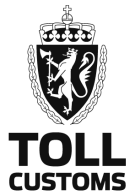 Søknad om AEO-statusNB: For nærmere veiledning i utfylling av skjemaet, henvises det til forklaringeneSøknad om AEO-statusNB: For nærmere veiledning i utfylling av skjemaet, henvises det til forklaringeneSøknad om AEO-statusNB: For nærmere veiledning i utfylling av skjemaet, henvises det til forklaringeneSøknad om AEO-statusNB: For nærmere veiledning i utfylling av skjemaet, henvises det til forklaringeneSøknad om AEO-statusNB: For nærmere veiledning i utfylling av skjemaet, henvises det til forklaringeneSøknad om AEO-statusNB: For nærmere veiledning i utfylling av skjemaet, henvises det til forklaringeneSøknad om AEO-statusNB: For nærmere veiledning i utfylling av skjemaet, henvises det til forklaringeneSøknad om AEO-statusNB: For nærmere veiledning i utfylling av skjemaet, henvises det til forklaringeneSøknad om AEO-statusNB: For nærmere veiledning i utfylling av skjemaet, henvises det til forklaringene1. Søker 1. Søker 1. Søker 1. Søker 1. Søker 1. Søker 2. Organisasjonsnr.2. Organisasjonsnr.Forbeholdt TolletatenForbeholdt Tolletaten3. Søkers juridiske status og eierforhold3. Søkers juridiske status og eierforhold3. Søkers juridiske status og eierforhold3. Søkers juridiske status og eierforhold3. Søkers juridiske status og eierforhold3. Søkers juridiske status og eierforhold3. Søkers juridiske status og eierforhold3. Søkers juridiske status og eierforhold3. Søkers juridiske status og eierforhold3. Søkers juridiske status og eierforhold4. Foretakets besøksadresse4. Foretakets besøksadresse4. Foretakets besøksadresse4. Foretakets besøksadresse4. Foretakets besøksadresse4. Foretakets besøksadresse4. Foretakets besøksadresse4. Foretakets besøksadresse4. Foretakets besøksadresse4. Foretakets besøksadresse5. Postadresse (hvis forskjellig fra besøksadresse)5. Postadresse (hvis forskjellig fra besøksadresse)5. Postadresse (hvis forskjellig fra besøksadresse)5. Postadresse (hvis forskjellig fra besøksadresse)5. Postadresse (hvis forskjellig fra besøksadresse)5. Postadresse (hvis forskjellig fra besøksadresse)5. Postadresse (hvis forskjellig fra besøksadresse)5. Postadresse (hvis forskjellig fra besøksadresse)5. Postadresse (hvis forskjellig fra besøksadresse)5. Postadresse (hvis forskjellig fra besøksadresse)6. Foretakets hjemmeside6. Foretakets hjemmeside6. Foretakets hjemmeside6. Foretakets hjemmeside6. Foretakets hjemmeside6. Foretakets hjemmeside6. Foretakets hjemmeside6. Foretakets hjemmeside6. Foretakets hjemmeside6. Foretakets hjemmeside7. Fullstendige opplysninger om kontaktperson/sikkerhetsansvarlig (navn, tlf., e-mail – se veiledning)7. Fullstendige opplysninger om kontaktperson/sikkerhetsansvarlig (navn, tlf., e-mail – se veiledning)7. Fullstendige opplysninger om kontaktperson/sikkerhetsansvarlig (navn, tlf., e-mail – se veiledning)7. Fullstendige opplysninger om kontaktperson/sikkerhetsansvarlig (navn, tlf., e-mail – se veiledning)7. Fullstendige opplysninger om kontaktperson/sikkerhetsansvarlig (navn, tlf., e-mail – se veiledning)7. Fullstendige opplysninger om kontaktperson/sikkerhetsansvarlig (navn, tlf., e-mail – se veiledning)7. Fullstendige opplysninger om kontaktperson/sikkerhetsansvarlig (navn, tlf., e-mail – se veiledning)7. Fullstendige opplysninger om kontaktperson/sikkerhetsansvarlig (navn, tlf., e-mail – se veiledning)7. Fullstendige opplysninger om kontaktperson/sikkerhetsansvarlig (navn, tlf., e-mail – se veiledning)7. Fullstendige opplysninger om kontaktperson/sikkerhetsansvarlig (navn, tlf., e-mail – se veiledning)8. Aktørtype i vareflytkjeden og bransjebeskrivelseAktørtype:8. Aktørtype i vareflytkjeden og bransjebeskrivelseAktørtype:8. Aktørtype i vareflytkjeden og bransjebeskrivelseAktørtype:8. Aktørtype i vareflytkjeden og bransjebeskrivelseAktørtype:8. Aktørtype i vareflytkjeden og bransjebeskrivelseAktørtype:8. Aktørtype i vareflytkjeden og bransjebeskrivelseAktørtype:8. Aktørtype i vareflytkjeden og bransjebeskrivelseAktørtype:8. Aktørtype i vareflytkjeden og bransjebeskrivelseAktørtype:8. Aktørtype i vareflytkjeden og bransjebeskrivelseAktørtype:8. Aktørtype i vareflytkjeden og bransjebeskrivelseAktørtype: Importør Importør Eksportør Eksportør Eksportør Transportør Transportør Speditør Speditør Produsent Annet, beskriv: Annet, beskriv: Annet, beskriv:BransjebeskrivelseBransjebeskrivelseBransjebeskrivelseBransjebeskrivelseBransjebeskrivelseBransjebeskrivelseBransjebeskrivelseBransjebeskrivelseBransjebeskrivelseBransjebeskrivelse9. Beskriv foretakets virksomhet9. Beskriv foretakets virksomhet9. Beskriv foretakets virksomhet9. Beskriv foretakets virksomhet9. Beskriv foretakets virksomhet9. Beskriv foretakets virksomhet9. Beskriv foretakets virksomhet9. Beskriv foretakets virksomhet9. Beskriv foretakets virksomhet9. Beskriv foretakets virksomhet10. Oppgi hvilke land foretaket handler med10. Oppgi hvilke land foretaket handler med10. Oppgi hvilke land foretaket handler med10. Oppgi hvilke land foretaket handler med10. Oppgi hvilke land foretaket handler med10. Oppgi hvilke land foretaket handler med10. Oppgi hvilke land foretaket handler med10. Oppgi hvilke land foretaket handler med10. Oppgi hvilke land foretaket handler med10. Oppgi hvilke land foretaket handler med11. Allerede tildelte godkjenninger av Tolletaten, samt evt. ISPS, ISO 9001 og/eller ISO 27001 eller andre relevante tillatelser eller autorisasjoner.11. Allerede tildelte godkjenninger av Tolletaten, samt evt. ISPS, ISO 9001 og/eller ISO 27001 eller andre relevante tillatelser eller autorisasjoner.11. Allerede tildelte godkjenninger av Tolletaten, samt evt. ISPS, ISO 9001 og/eller ISO 27001 eller andre relevante tillatelser eller autorisasjoner.11. Allerede tildelte godkjenninger av Tolletaten, samt evt. ISPS, ISO 9001 og/eller ISO 27001 eller andre relevante tillatelser eller autorisasjoner.11. Allerede tildelte godkjenninger av Tolletaten, samt evt. ISPS, ISO 9001 og/eller ISO 27001 eller andre relevante tillatelser eller autorisasjoner.11. Allerede tildelte godkjenninger av Tolletaten, samt evt. ISPS, ISO 9001 og/eller ISO 27001 eller andre relevante tillatelser eller autorisasjoner.11. Allerede tildelte godkjenninger av Tolletaten, samt evt. ISPS, ISO 9001 og/eller ISO 27001 eller andre relevante tillatelser eller autorisasjoner.11. Allerede tildelte godkjenninger av Tolletaten, samt evt. ISPS, ISO 9001 og/eller ISO 27001 eller andre relevante tillatelser eller autorisasjoner.11. Allerede tildelte godkjenninger av Tolletaten, samt evt. ISPS, ISO 9001 og/eller ISO 27001 eller andre relevante tillatelser eller autorisasjoner.11. Allerede tildelte godkjenninger av Tolletaten, samt evt. ISPS, ISO 9001 og/eller ISO 27001 eller andre relevante tillatelser eller autorisasjoner.12. Legg ved en oversikt over samtlige lokasjoner tilknyttet foretaket.12. Legg ved en oversikt over samtlige lokasjoner tilknyttet foretaket.12. Legg ved en oversikt over samtlige lokasjoner tilknyttet foretaket.12. Legg ved en oversikt over samtlige lokasjoner tilknyttet foretaket.12. Legg ved en oversikt over samtlige lokasjoner tilknyttet foretaket.12. Legg ved en oversikt over samtlige lokasjoner tilknyttet foretaket.12. Legg ved en oversikt over samtlige lokasjoner tilknyttet foretaket.12. Legg ved en oversikt over samtlige lokasjoner tilknyttet foretaket.12. Legg ved en oversikt over samtlige lokasjoner tilknyttet foretaket.12. Legg ved en oversikt over samtlige lokasjoner tilknyttet foretaket.13. Legg ved en oversikt med fullstendige opplysninger over samtlige personer i foretakets ledelse og styre, samt oversikt over de største aksjonærene og deres eierandeler.13. Legg ved en oversikt med fullstendige opplysninger over samtlige personer i foretakets ledelse og styre, samt oversikt over de største aksjonærene og deres eierandeler.13. Legg ved en oversikt med fullstendige opplysninger over samtlige personer i foretakets ledelse og styre, samt oversikt over de største aksjonærene og deres eierandeler.13. Legg ved en oversikt med fullstendige opplysninger over samtlige personer i foretakets ledelse og styre, samt oversikt over de største aksjonærene og deres eierandeler.13. Legg ved en oversikt med fullstendige opplysninger over samtlige personer i foretakets ledelse og styre, samt oversikt over de største aksjonærene og deres eierandeler.13. Legg ved en oversikt med fullstendige opplysninger over samtlige personer i foretakets ledelse og styre, samt oversikt over de største aksjonærene og deres eierandeler.13. Legg ved en oversikt med fullstendige opplysninger over samtlige personer i foretakets ledelse og styre, samt oversikt over de største aksjonærene og deres eierandeler.13. Legg ved en oversikt med fullstendige opplysninger over samtlige personer i foretakets ledelse og styre, samt oversikt over de største aksjonærene og deres eierandeler.13. Legg ved en oversikt med fullstendige opplysninger over samtlige personer i foretakets ledelse og styre, samt oversikt over de største aksjonærene og deres eierandeler.13. Legg ved en oversikt med fullstendige opplysninger over samtlige personer i foretakets ledelse og styre, samt oversikt over de største aksjonærene og deres eierandeler.14. Ved bruk av outsourcingspartnere, oppgi hvilke funksjoner som er outsourcet og hvor disse utføres og av hvem14. Ved bruk av outsourcingspartnere, oppgi hvilke funksjoner som er outsourcet og hvor disse utføres og av hvem14. Ved bruk av outsourcingspartnere, oppgi hvilke funksjoner som er outsourcet og hvor disse utføres og av hvem14. Ved bruk av outsourcingspartnere, oppgi hvilke funksjoner som er outsourcet og hvor disse utføres og av hvem14. Ved bruk av outsourcingspartnere, oppgi hvilke funksjoner som er outsourcet og hvor disse utføres og av hvem14. Ved bruk av outsourcingspartnere, oppgi hvilke funksjoner som er outsourcet og hvor disse utføres og av hvem14. Ved bruk av outsourcingspartnere, oppgi hvilke funksjoner som er outsourcet og hvor disse utføres og av hvem14. Ved bruk av outsourcingspartnere, oppgi hvilke funksjoner som er outsourcet og hvor disse utføres og av hvem14. Ved bruk av outsourcingspartnere, oppgi hvilke funksjoner som er outsourcet og hvor disse utføres og av hvem14. Ved bruk av outsourcingspartnere, oppgi hvilke funksjoner som er outsourcet og hvor disse utføres og av hvem15. Beskriv den interne organiseringen av foretaket15. Beskriv den interne organiseringen av foretaket15. Beskriv den interne organiseringen av foretaket15. Beskriv den interne organiseringen av foretaket15. Beskriv den interne organiseringen av foretaket15. Beskriv den interne organiseringen av foretaket15. Beskriv den interne organiseringen av foretaket15. Beskriv den interne organiseringen av foretaket15. Beskriv den interne organiseringen av foretaket15. Beskriv den interne organiseringen av foretaket16. Antall ansatte i foretaket16. Antall ansatte i foretaket16. Antall ansatte i foretaket16. Antall ansatte i foretaket16. Antall ansatte i foretaket16. Antall ansatte i foretaket16. Antall ansatte i foretaket16. Antall ansatte i foretaket17. Fullstendige opplysninger om foretakets representant i tollsaker17. Fullstendige opplysninger om foretakets representant i tollsaker18. Underskrift18. Underskrift18. Underskrift18. Underskrift18. Underskrift18. Underskrift18. Underskrift18. Underskrift18. Underskrift18. UnderskriftDatoDatoDatoDatoUnderskriftUnderskriftUnderskriftUnderskriftUnderskriftUnderskriftNavn/stillingNavn/stillingNavn/stillingNavn/stillingNavn/stillingNavn/stillingNavn/stillingNavn/stillingAntall vedlegg til søknadenAntall vedlegg til søknadenPublisering i AEO-registerTolletatens AEO-register inneholder organisasjonsnummer, foretaksnavn og adresse.
Registeret publiserer vi på vår nettside toll.no.Foretaket kan selv bestemme om man ønsker å få sin AEO-status publisert på nettsiden eller ikke.
Tolletaten er ansvarlig for at opplysningene i registeret på nettsiden er riktig.Jeg ønsker at min AEO-status publiseres på Tolletatens nettside med organisasjonsnummer, navn og adresse. Ja	 NeiJeg godkjenner utlevering av opplysninger for å sikre anvendelse av internasjonale avtaler eller avtaler med tredjeland om gjensidig anerkjennelse av status som godkjent økonomisk aktør og sikkerhetsmessige tiltak. Ja	 NeiOm du har spørsmål vedrørende behandlingen av opplysninger for publisering i AEO-registeret på Tolletatens nettsider, kan du henvende deg til Vareførselsdivisjonen i Tolletaten.Søkeren forplikter seg til å holde opplysningene oppdatert hos seg selv og holde Tolletaten informert om eventuelle endringer.Informasjonsplikt:
Den autoriserte plikter å informere Tolletaten om uregelmessigheter eller endring av ansvarsforhold mellom partene, transportøren, eller Tolletaten, eller annet som kan påvirke autorisasjonen eller andre forhold hvor det mistenkes brudd på eller forsøk på brudd på autorisasjonen eller toll, skatte- og avgiftslovgivningen. Den autoriserte plikter tilsvarende å varsle Tolletaten om endring i arbeidsrutiner eller lignende som får betydning for autorisasjonen.Suspensasjon og tilbakekalling:
Tolletaten kan gi formell advarsel eller trekke tilbake hele eller deler av autorisasjonen permanent eller midlertidig ved brudd på vilkårene for autorisasjonen eller bestemmelser i tollovgivningen. Ved vurdering skal Tolletaten legge vekt på overtredelsens omfang og alvor, tidligere overtredelser og forholdene for øvrig. Tolletaten kan også trekke autorisasjonen tilbake dersom foretaket blir dømt for andre alvorlige straffbare handlinger av økonomisk art.